Nr.310/09.05.2018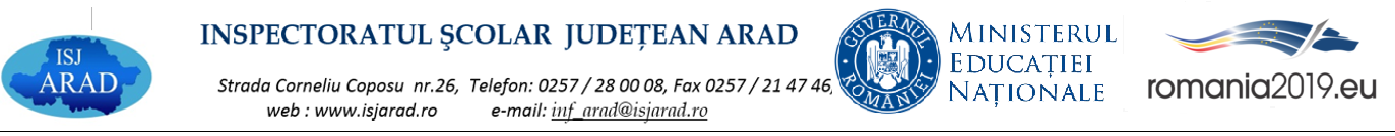 ÎN ATENŢIA CANDIDAŢILORDocumente necesare înscrierii la concursul naţional pentru ocuparea posturilor/catedrelor declarate vacante/rezervate în învăţământul preuniversitar - sesiunea 2019Ordinea documentelor în dosarul de înscriere (DOSAR de plastic cu coperți transparente)Calendar (extras):Afişarea listei posturilor didactice/catedrelor complete/incomplete, declarate vacante/rezervate pentru concurs -22 mai 2019;Înregistrarea cererilor de înscriere la concurs (a dosarelor) -22-29 mai 2018- inclusiv pentru absolvenţii 2019;Verificarea şi avizarea dosarelor de către comisia judeţeană şi de către consilierul juridic al ISJ Arad -23 -30 mai 2019;Validarea de către candidaţi, prin semnătură, a fişelor de înscriere: 30-31 mai 2019 (10-12 iulie 2019 - absolvenţii 2019);Afişarea listei candidaților înscriși și a graficului privind susţinerea inspecţiilor speciale la clasă şi a probelor practice/orale – 3 iunie 2019;Desfăşurarea inspecţiilor speciale la clasă şi/sau a probelor practice/orale - 3 - 28 iunie 2019;Desfăşurarea probei scrise -17 iulie 2019;Afişarea rezultatelor -23 iulie 2019.Acte necesare:Actele se pot depune în copie CERTIFICATĂ PENTRU CONFORMITATE CU ORIGINALUL de către directorul unităţii de învăţământ la care candidatul este încadrat în anul şcolar 2018-2019;Actele se pot depune în original şi pot fi CERTIFICATE PENTRU CONFORMITATE CU ORIGINALUL la depunerea dosarului. în acest caz, originalul trebuie însoţit de o copie a documentului.CERERE TIP ( postată la adresa http://www.isjarad.ro/forum/viewtopic.php?f=273&t=38314→ Mişcarea personalului didactic→CONCURS: Ocupare posturi didactice TITULARIZARE 2019);FIȘĂ DE ÎNSCRIERE TIP (va fi postată la adresa http://www.isjarad.ro/forum/viewforum.php?f=273→Mişcarea personalului didactic→CONCURS: Ocupare posturi didactice TITULARIZARE 2019, în momentul în care MEN o va publica);Copii de pe actele de studii, foaia matricolă şi certificat profesional (ultimul pentru absolvenţii liceului pedagogic);Copii de pe certificatele de obţinere a gradelor didactice;Copii de pe certificatele de naştere şi căsătorie (pentru candidaţii care şi-au schimbat numele);Copie de pe actul de titularizare în învăţământul preuniversitar (dacă este cazul),Copie a acordului MEN, a deciziei inspectoratului şcolar sau a întreprinderii, de întrerupere a activităţii (dacă este cazul)Copie de pe fila din buletinul de identitate sau cartea de identitate cu domiciliul;Adeverinţa, în original, din care să rezulte vechimea efectivă în învăţământ (dacă este cazul);Copia filei corespunzătoare din registrul general de evidenţă a salariaţilor sau copie de pe carnetul de muncă dacă a mai fost angajat(ă) anterior anului 2012 şi ulterior nu a mai avut calitatea de angajat(ă) (dacă este cazul);Copii ale avizelor şi a atestatelor necesare ocupării postului didactic/catedrei, inclusiv avizul unităţii de învăţământ particular (dacă este cazul);Avizul medical/adeverinţa medicală, în original, din care să rezulte că sunt apt/aptă pentru a preda în învăţământ, în original;Declaraţie pe proprie răspundere că nu desfăşor activităţi incompatibile cu demnitatea funcţiei didactice, că nu am fost îndepărtat din învăţământ pentru motive disciplinare sau printr-o hotărâre judecătorească definitivă de condamnare penală şi nu mi s-a interzis dreptul de a fi încadrat într-o funcţie didactică printr-o hotărâre judecătorească definitivă de condamnare penală;Cazier judiciar, în original;Numai pentru titulari: adeverinţă eliberată de unitatea de învăţământ în care este titular din care să rezulte situaţia postului (structura pe ore şi pe discipline a catedrei, viabilitatea postului/catedrei, nivelul de învăţământ, limba de predare şi regimul de mediu), în original şi copii ale deciziilor de detaşare din perioada 01.09.2009-31.08.2019 (dacă este cazul).Acte necesare candidaţilor care finalizează ultimul an de liceu pedagogic/ ultimul an de facultate (absolvenţi 2019)	Pentru înscrierea la concurs (22 -29 mai 2019)CERERE TIP ( postată la adresa http://www.isjarad.ro/forum/viewtopic.php?f=273&t=38314→ Mişcarea personalului didactic→CONCURS: Ocupare posturi didactice TITULARIZARE 2019);FIȘĂ DE ÎNSCRIERE TIP (va fi postată la adresa http://www.isjarad.ro/forum/viewforum.php?f=273→Mişcarea personalului didactic→CONCURS: Ocupare posturi didactice TITULARIZARE 2019, în momentul în care MEN o va publica);Adeverinţă în original, eliberată de instituţia de învăţământ superior/ postliceal/ mediu, din care să rezulte că sunt elevi/ studenţi în ultimul an de studiu, profilul/ specializarea pe care o finalizează şi pentru studenţi, faptul că pe parcursul efectuării studiilor au frecventat şi au promovat modulul pedagogic;Copii de pe certificatele de obţinere a gradelor didactice (dacă este cazul);Copii de pe certificatele de naştere şi căsătorie (pentru candidaţii care şi-au schimbat numele);Copie de pe actul de titularizare în învăţământul preuniversitar (dacă este cazul);Copie a acordului MEN, a deciziei inspectoratului şcolar sau a întreprinderii, de întrerupere a activităţii (dacă este cazul);Copie de pe fila din buletinul de identitate sau cartea de identitate cu domiciliul;Adeverinţa, în original, din care să rezulte vechimea efectivă în învăţământ (dacă este cazul);Copia filei corespunzătoare din registrul general de evidenţă a salariaţilor sau copie de pe carnetul de muncă pentru candidaţii care au mai fost angajaţi anterior anului 2012 şi ulterior nu a mai avut calitatea de angajat (dacă este cazul);Copii ale avizelor şi a atestatelor necesare ocupării postului didactic/catedrei, inclusiv avizul unităţii de învăţământ particular (dacă este cazul);Avizul medical/adeverinţa medicală, în original, din care să rezulte că sunt apt/aptă pentru a preda în învăţământ în original;Declaraţie pe proprie răspundere că nu desfăşor activităţi incompatibile cu demnitatea funcţiei didactice, că nu am fost îndepărtat din învăţământ pentru motive disciplinare sau printr-o hotărâre judecătorească definitivă de condamnare penală şi nu mi s-a interzis dreptul de a fi încadrat într-o funcţie didactică printr-o hotărâre judecătorească definitivă de condamnare penală;Cazier judiciar, în original;Numai pentru titulari: adeverinţă eliberată de unitatea de învăţământ în care este titular din care să rezulte situaţia postului (structura pe ore şi pe discipline a catedrei, viabilitatea postului/catedrei, nivelul de învăţământ, limba de predare şi regimul de mediu), în original şi copii ale deciziilor de detaşare din perioada 01.09.2009-31.08.2019 (dacă este cazul).Documentele se anexează în original şi vor fi CERTIFICATE PENTRU CONFORMITATE CU ORIGINALUL în comisia de înscriere, la depunerea dosarului în acest caz, originalul trebuie însoţit de o copie a documentului.în perioada de validare a fişelor de înscriere (10-12 iulie 2019)Absolvenţii promoţiei 2019 vor prezenta copia şi originalul adeverinţei de la instituţia de învăţământ superior/ postliceal/ mediu din care să rezulte că:au susţinut examenul de licenţă/absolvire/bacalaureat;media de absolvire a facultăţii/şcolii postliceale/liceului pedagogic;specializarea dobândită;media anilor de studii;faptul că pe parcursul efectuării studiilor s-a frecventat şi promovat modulul pedagogic.Notă:Candidaţii, absolvenţi ai seriilor anterioare, care sunt în ultimul an de studiu pentru obţinerea unor noi specializări sau care sunt în curs de finalizare a unor stagii pentru obţinerea unor atestate / avize / certificate, sunt trataţi ca „absolvenţi 2019”.Candidații cu adeverințe de studii eliberate în 2018, a căror valabilitate expiră până în 15 septembrie 2019 vor anexa la dosar copia diplomei de studii certificată pentru conformitate cu originalul sau adeverința cu termen valabilitate prelungit până în 30 septembrie 2019.Conform art. 104 alin (1) din Metodologia de mobilitate a personalului didactic de predare din învățământul preuniversitar în anul școlar 2019-2020 aprobată prin OMEN nr.5460/12.11.2018 cu completările și modificările ulterioare, la etapele de mobilitate a personalului didactic din învăţământul preuniversitar pot fi înscrişi, în baza adeverinţei de absolvire, anexate în copie certificată, absolvenţii care au susţinut examenul de absolvire/licenţă în perioada februarie 2018 - august 2019. Absolvenţii care au susţinut examenul de absolvire/licenţă până în ianuarie 2018 (inclusiv) pot fi înscrişi la etapele de mobilitate a personalului didactic din învăţământul preuniversitar în anul şcolar 2019-2020, numai dacă anexează, în copie certificată, la cererea de înscriere diploma de absolvire/licenţă şi foaia matricolă/suplimentul de diplomă. În acest sens absolvenţii care au susţinut examenul de absolvire/licenţă în perioada februarie 2018- septembrie 2019 care au avut eliberată adeverință și nu sunt în posesia diplomelor de absolvire vor prezenta adeverința eliberată anterior certificată în mai 2019.